2300/4000mm, kõrgus 2500mm, kõrgus 2250mm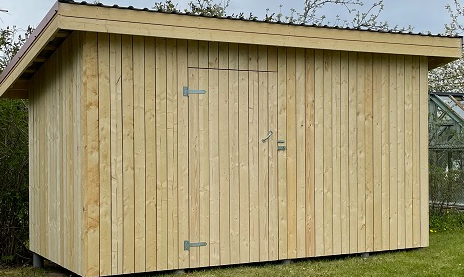 